 Pre-Calculus	Quiz 3.1 to 3.3 Review 		 	KEYEvaluate the function at the given value. Round to three decimal places.	    when 	    when Graph each exponential function. Label two points and the asymptote.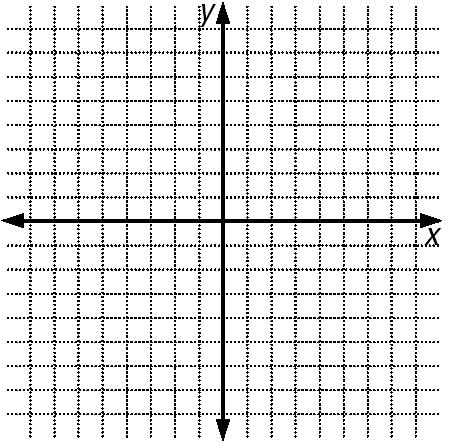 	asymptote	asymptoteUse the one-to-one property to solve each equation for x.Write each equation in logarithmic form.Write each equation in exponential form.Simplify each expression:Graph each logarithmic function. Label two points and the asymptote.(1, 0)	                            (-2, 0)(2, 1)	 (-1, 1)	Asymptote @ x = 0                                                                            Asymptote @ x = -2	             Use your calculator to evaluate each of the following. Round to four decimal places.Evaluate the expression using the change-of-base formula. Round answers to three decimal places.Expand each logarithmic expression.Condense each logarithmic expression to the logarithm of a single quantity.